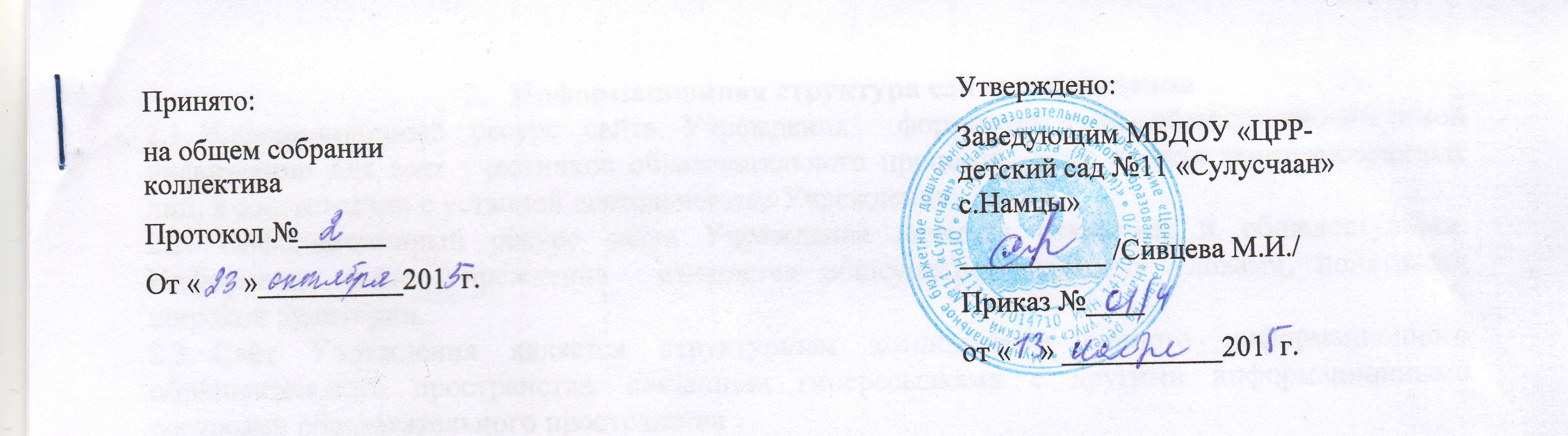 Положение о сайте  Муниципального бюджетного дошкольного образовательного учреждения«Центр развития ребенка-детский сад №11 «Сулусчаан» с.НамцыМО «Намский улус» РС(Я)»Общие положения1.1. Положение об официальном сайте в сети Интернет Муниципального бюджетного дошкольного образовательного учреждения «Центр развития ребенка-детский сад №11 «Сулусчаан» с.Намцы МО «Намский улус» РС(Я)» в дальнейшем - «Положение», в  соответствии с Федеральным законом от 29.12.2012
№ 273-ФЗ "Об образовании в Российской Федерации" (далее - Федеральный
закон "Об образовании в Российской Федерации"), в  соответствии с Постановлением Правительства РФ от 10 июля 2013г. №582 «Об утверждении Правил размещения на официальном сайте образовательной организации в информационно-телекоммуникационной сети «Интернет» и обновления  информации об образовательной организации».1.2. Функционирование         Сайта          регламентируется действующим законодательством Российской Федерации, уставом Учреждения, настоящим Положением, нормативными правовыми  и локальными актами учредителя, приказами заведующего  Учреждения.1.3.  Официальный сайт в сети Интернет Муниципального бюджетного дошкольного образовательного учреждения «Центр развития ребенка-детский сад №11 «Сулусчаан» с.Намцы МО «Намский улус» РС(Я)» в дальнейшем - «сайт Учреждения», является электронным общедоступным информационным ресурсом, размещенным в глобальной сети Интернет.1.4.  Целями создания сайта Учреждения  являются:- обеспечение открытости деятельности Учреждения;- реализация прав граждан на доступ к открытой информации при соблюдении норм профессиональной этики педагогической деятельности и норм информационной безопасности;- реализация принципов  единства культурного и образовательного пространства, демократического государственно-общественного управления Учреждения;- информирование общественности о развитии и результатах уставной деятельности Учреждения, поступлении и расходовании материальных и финансовых средств;- защита прав и интересов участников образовательного процесса.1.5. Настоящее Положение регулирует порядок разработки, размещения сайта Учреждения в сети Интернет, регламент его обновления, а также разграничение прав доступа пользователей к ресурсам сайта.1.6. Настоящее Положение принимается Общим собранием трудового коллектива Учреждения  и утверждается заведующей Учреждения.1.7. Настоящее Положение является локальным нормативным актом, регламентирующим деятельность Учреждения.1.8. Пользователем сайта Учреждения  может быть любое лицо, имеющее технические возможности выхода в сеть Интернет.Информационная структура сайта Учреждения 2.1. Информационный ресурс сайта Учреждения  формируется из общественно-значимой информации для всех участников образовательного процесса,  всех прочих заинтересованных лиц, в соответствии с уставной деятельностью Учреждения .2.2. Информационный ресурс сайта Учреждения является открытым и общедоступным. Информация сайта Учреждения  излагается общеупотребительными словами, понятными широкой аудитории.2.3.  Сайт Учреждения является структурным компонентом единого информационного образовательного пространства, связанным гиперссылками с другими информационными ресурсами образовательного пространства  2.4. Информация, размещаемая на сайте Учреждения, не должна:-  нарушать авторское право;-  содержать ненормативную лексику;-  унижать честь, достоинство и деловую репутацию физических и юридических лиц;-  содержать государственную, коммерческую или иную, специально охраняемую тайну;-  содержать информационные материалы, которые содержат призывы к насилию и насильственному изменению основ конституционного строя, разжигающие социальную, расовую, межнациональную и религиозную рознь, пропаганду наркомании, экстремистских религиозных и политических идей;- содержать материалы, запрещенные к опубликованию законодательством Российской Федерации;- противоречить профессиональной этике в педагогической деятельности.2.5.  Размещение информации рекламно-коммерческого характера не допускается.2.6.  Примерная информационная структура сайта Учреждения  определяется в соответствии с задачами реализации государственной политики в сфере образования.2.7. В соответствии с Постановлением Правительства РФ от 10 июля 2013г. №582 «Об утверждении Правил размещения на официальном сайте образовательной организации в информационно-телекоммуникационной сети «Интернет» и обновления  информации об образовательной организации»:а) информацию:о дате создания Учреждения, об учредителе;о месте нахождения Учреждения, режиме, графике работы, контактных телефонах и об адресах электронной почты;о структуре и об органах управления образовательной организации(при наличии)об уровне образования;о формах обучения;о нормативном сроке обучения;об описании образовательной программы с приложением ее копии;об учебном плане с приложением его копии;о календарном учебном графике с приложением его копии;о методических и об иных документах, разработанных образовательной организацией для обеспечения образовательного процесса;о реализуемых образовательных программах с указанием учебных предметов, курсов, дисциплин (модулей), практики, предусмотренных соответствующей образовательной программой;о численности обучающихся по реализуемым образовательным программам за счет бюджетных ассигнований федерального бюджета, бюджетов субъектов Российской Федерации, местных бюджетов и по договорам об образовании за счет средств физических и (или) юридических лиц;о языках, на которых осуществляется образование (обучение);о федеральных государственных образовательных стандартах и об образовательных стандартах с приложением их копий (при наличии);о руководителе образовательной организации, его заместителях, руководителях филиалов образовательной организации (при их наличии), в том числе:фамилия, имя, отчество (при наличии) руководителя, его заместителей;должность руководителя, его заместителей;контактные телефоны;адрес электронной почты;о персональном составе педагогических работников с указанием уровня образования, квалификации и опыта работы, в том числе:фамилия, имя, отчество (при наличии) работника;занимаемая должность (должности);преподаваемые дисциплины;ученая степень (при наличии);ученое звание (при наличии);наименование направления подготовки и (или) специальности;данные о повышении квалификации и (или) профессиональной переподготовке (при наличии);общий стаж работы;стаж работы по специальности;о материально-техническом обеспечении образовательной деятельности, в том числе сведения о наличии оборудованных учебных кабинетов, объектов для проведения практических занятий, библиотек, объектов спорта, средств обучения и воспитания, об условиях питания и охраны здоровья обучающихся, о доступе к информационным системам и информационно-телекоммуникационным сетям, об электронных образовательных ресурсах, к которым обеспечивается доступ обучающихся:о количестве вакантных мест для приема (перевода) по каждой образовательной программе, профессии, специальности, направлению подготовки (на места, финансируемые за счет бюджетных ассигнований федерального бюджета, бюджетов субъектов Российской Федерации, местных бюджетов, по договорам об образовании за счет средств физических и (или) юридических лиц);об объеме образовательной деятельности, финансовое обеспечение которой осуществляется за счет бюджетных ассигнований федерального бюджета, бюджетов субъектов Российской Федерации, местных бюджетов, по договорам об образовании за счет средств физических и (или) юридических лиц;о поступлении финансовых и материальных средств и об их расходовании по итогам финансового года;б) копии:устава Учреждения;лицензии на осуществление образовательной деятельности (с приложениями);плана финансово-хозяйственной деятельности образовательной организации, утвержденного в установленном законодательством Российской Федерации порядке, или бюджетной сметы образовательной организации;локальных нормативных актов, предусмотренных частью 2 статьи 30 Федерального закона "Об образовании в Российской Федерации", правил внутреннего распорядка воспитанников, правил внутреннего трудового распорядка и коллективного договора;в) отчет о результатах самообследования;г) документ о порядке оказания платных образовательных услуг, в том числе образец договора об оказании платных образовательных услуг, документ об утверждении стоимости обучения по каждой образовательной программе;(при наличии)д) документ об установлении размера платы, взимаемой с родителей (законных представителей) за присмотр и уход за детьми, осваивающими образовательные программы дошкольного образования в организациях, осуществляющих образовательную деятельность, е) предписания органов, осуществляющих государственный контроль (надзор) в сфере образования, отчеты об исполнении таких предписаний;ж) иную информацию, которая размещается, опубликовывается по решению образовательной организации и (или) размещение, опубликование которой являются обязательными в соответствии с законодательством Российской Федерации. Порядок размещения и обновления информации на сайте Учреждения3.1.  Учреждение обеспечивает координацию работ по информационному наполнению и обновлению сайта.3.2.  Учреждение  самостоятельно  обеспечивает:-   постоянную поддержку сайта Учреждения  в работоспособном состоянии (обновление не реже 1 раза в месяц);-  взаимодействие с внешними информационно-телекоммуникационными сетями, сетью Интернет;-   проведение организационно-технических мероприятий по защите информации на сайте Учреждения  от несанкционированного доступа;-    - ведение архива программного обеспечения, необходимого для восстановления и  сайта Учреждения;-  резервное копирование данных и настроек сайта Учреждения;-  проведение регламентных работ на сервере;-  разграничение доступа персонала и пользователей к ресурсам сайта и правам на изменение информации;-  размещение материалов на сайте Учреждения;- соблюдение авторских прав при использовании программного обеспечения, применяемого при создании и функционировании сайта.3.3. Содержание сайта Учреждения формируется на основе информации, предоставляемой участниками образовательного процесса Учреждения.3.4. Подготовка и размещение информационных материалов инвариантного блока сайта Учреждения регламентируется должностными обязанностями сотрудников Учреждения.3.5. Сайт Учреждения размещается по адресу:   http://dssuluschaan.ucoz.ru   с обязательным предоставлением   информации    об   адресе   вышестоящему   органу  управления образованием.3.6. При изменении Устава Учреждения, локальных нормативных актов и распорядительных документов, образовательных программ обновление соответствующих разделов сайта Учреждения производится не позднее 30 дней после утверждения указанных документов.Ответственность за обеспечение функционирования сайта Учреждения4.1. Ответственность за обеспечение функционирования сайта Учреждения возлагается на работника Учреждения  приказом заведующего.4.2. Обязанности работника, ответственного за функционирование сайта Учреждения, включают организацию всех видов работ, обеспечивающих работоспособность сайта Учреждения.4.3. Ответственному за обеспечение сайта Учреждения вменяются следующие обязанности:-  обеспечение взаимодействия сайта Учреждения с внешними информационно-телекоммуникационными сетями, с сетью Интернет;-  проведение организационно-технических мероприятий по защите информации сайта Учреждения  от несанкционированного доступа;-  инсталляцию программного обеспечения, необходимого для поддержания функционирования сайта Учреждения  в случае аварийной ситуации;-  ведение архива информационных материалов и программного обеспечения, необходимого для восстановления и инсталляции сайта Учреждения;-  регулярное резервное копирование данных и настроек сайта Учреждения;- разграничение прав доступа к ресурсам сайта Учреждения и прав на изменение информации;-  сбор, обработка и размещение на сайте Учреждения информации в соответствии с
требованиями настоящего Положения.4.4.Сотрудник, ответственный за функционирование сайта Учреждения несет ответственность:-  за отсутствие на сайте Учреждения информации, предусмотренной п.2.7 настоящего Положения;-  за нарушение сроков обновления информации в соответствии с пунктом 3.2 настоящего Положения;- за размещение на сайте Учреждения информации, противоречащей пунктам настоящего Положения;-  за размещение на сайте Учреждения информации, не соответствующей действительности.